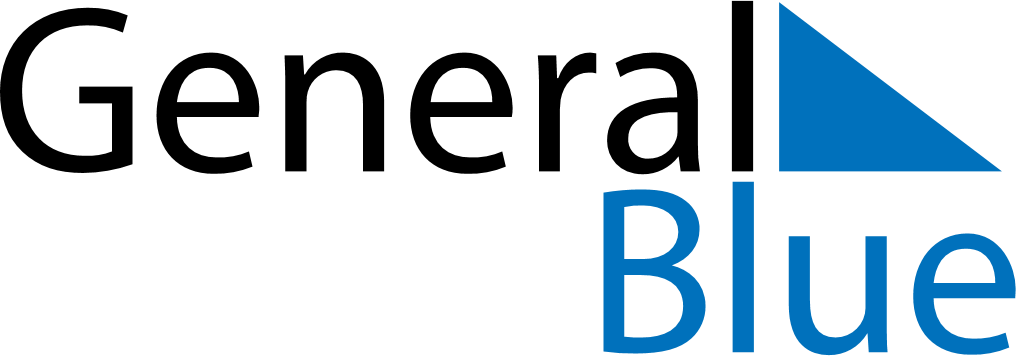 July 2026July 2026July 2026TurkeyTurkeyMondayTuesdayWednesdayThursdayFridaySaturdaySunday12345678910111213141516171819Democracy and National Unity Day202122232425262728293031